  									 Speiseplan                                           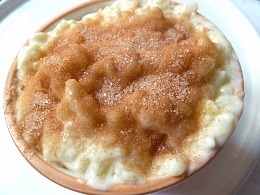 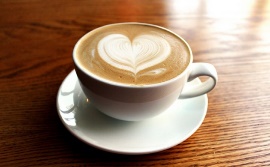 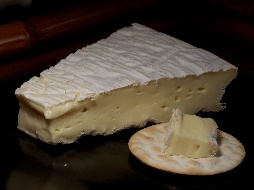 Datum               Menü I         Menü II       AbendbeilageMontag10.08.2020TagessuppeBauern Omelette mit KrautsalatBirnen KompottTagessuppeKartoffelpuffer mit Quarkcreme*BirnenkompottKräuterquarkDienstag11.08.2020Honig Pastinaken SuppeNürnberger mit Sauerkraut und PüreeWackelpuddingHonig Pastinaken SuppeKohlrabi Schnitzel mit Dipp und Salat* WackelpuddingHeringssalatMittwoch12.08.2020Schnittbohnenuntereinander mit FrikadellenMilchreis mit Kirschen und SahneKnuspriges Paniertes Ei *Milchreis mit Kirschen und SahneKartoffelsalatDonnerstag13.08.2020ZucchinisuppeHawaii Schnitzel mit Herzoginkartoffeln , SalatPoffetjes mit Schoko SauceZucchinisuppeKartoffelgratin mit Tomatensalat*Poffertjes mit SchokosauceFrucht ButtermilchFreitag14.08.2020EierflockensuppeFischfilet in Zitronen Dillsauce mit KartoffelnMousse au ChocolatEierflockensuppeApfel Zwieback Kuchen *Mousse au  ChocolatObstSamstag15.08.2020Pichelsteiner EintopfPanna Cotta an Erdbeere SpiegelItalienische MinestronePanna Cotta an ErdbeerspiegelApfelmussSonntag16.08.2020GrießnockerlsuppeSchweine Nackenbraten mit Zapfkroketten dazu Lauchgemüse in RahmsauceSpaghetti EisGrießnockerlsuppeBlumenkohl Eier Kuchen*Spaghetti EisJoghurt